Аня Ки́зиковаЗДЕСЬ – ТАМДействующие лица:ЛАДА – 23 годаМИША – 32 годаЕКАТЕРИНА ВЛАДИМИРОВНА (КАТЯ) – 49 летМАМА ЛАДЫ – 49 летМАРФА ВАСИЛЬЕВНА – 40 летМАША – 30 летМУЖЧИНА (ВИТАЛИЙ) – 43 годаЛЕРА – 7 летАДМИНИСТРАТОРМУЖЧИНА 1МУЖЧИНА 2КОНДУКТОР Работа – ПерспективыТелефонный разговор.АДМИНИСТРАТОР. Ног нету, потому что денег нету. Возьмите фанеру, возьмите газету. Только прибивать на стену нельзя, клеить тоже нельзя, приставлять тоже нельзя – пожарная безопасность. Решите что – нибудь, нужна ясность. И оформление фойе.ЛАДА. Ало?АДМИНИСТРАТОР. Ало, здравствуйте, Лада! Скажите, вас ещё интересует должность у нас, вы наша отрада? Это из <...> . Вопрос от начальника.ЛАДА. Здравствуйте! Да...Должность интересует, но...АДМИНИСТРАТОР. Официальное трудоустройство, дружный коллектив, перспективы!ЛАДА. А жильё? Оно вносит свои коррективы....АДМИНИСТРАТОР. Конечно! Служебная квартира. ЛАДА. Квартира...АДМИНИСТРАТОР. Имеем на вас желание!ЛАДА. Я не могу так сразу сказать, понимаете, всё – таки расстояние. Мне надо подумать... Я сейчас на работе.АДМИНИСТРАТОР. А директор всё равно только на следующей неделе появится, думайте. Вы в полной свободе.ЛАДА. Отлично! Тогда будем на связи!АДМИНИСТРАТОР. Конечно! Мы вас ждём! До связи.ЛАДА. До свидания!АДМИНИСТРАТОР. Думайте, настраивайтесь. Клинингу теперь звонить, кровью залить вы всё как могли успеть? Я знаю, что вы маркетинг, но молоток – то держать надо уметь, Куда опять замахиваетесь?   Зарплата 25к – Зарплата 25кКабинет – два рабочих стола, два компьютера, два простых компьютерных кресла, принтер, шкаф стеклянный для документов и шкаф для одежды, одно окно, есть чайник, стационарный телефон, на каждом столе по милой чашке. За компьютерами лицом друг к другу Лада и Екатерина Владимировна.КАТЯ. Чё – то я уже наработалась, может домой?ЛАДА. Рано, Екатерина Владимировна. Но вы можете объявить тихий час всему отделу.КАТЯ. Надо диванчик у завхоза выпросить.ЛАДА. Согласна.КАТЯ. Хочешь кофе с кардамоном? Мне из Израиля привезли.ЛАДА. А сливки закончились нормальные?КАТЯ. Растительные порошковые остались.ЛАДА. Ой не, я чай.КАТЯ. А налей мне тоже, пожалуйста – пожалуйста.ЛАДА. Ну если руководитель отдела говорит...КАТЯ. Ну Ладочка, я немощная женщина.ЛАДА. Настоящая старуха!Лада берёт кружки, собирается идти в коридор к кулеру. В кабинет врывается Марфа Васильевна.МАРФА. Вы! Вы по какому праву выполняете мою работу?!КАТЯ. Здравствуйте, Марфа, в данный момент мы собрались пить чай, присаживайтесь.МАРФА. Я почему должна узнавать, что за моей спиной крысы?!КАТЯ. Стопэ. Нам завхоза нужно позвать или о чём речь?МАРФА. Вы что хотите занять мою должность?!КАТЯ. Господи, да я хочу понять о чём вы!МАРФА. Вы ещё и издеваетесь!КАТЯ. Давайте обвиним меня во всех смертных грехах. Ну что такое – то?МАРФА. Мерзавка, я буду жаловаться!Марфа вылетает из кабинета.ЛАДА. Катя, а кто это был?КАТЯ. Как, ты не знаешь такого важного человека? Это же четвёртый зам.директора.ЛАДА. Аа. Ничё се. А что случилось?КАТЯ. Вот не поверишь, мне тоже интересно.Марфа снова врывается в кабинет, обращается к Ладе.МАРФА. А вы собственно кто?КАТЯ. Это мой сотрудник Лада. Вообще0то она тут уже полтора года.МАРФА. А я почему не видела?КАТЯ. Так вы Марфа почаще появляйтесь.МАРФА. У меня дети! Хотя разве вы понимаете...КАТЯ. Ну у меня пёс, который намного более беспомощнее детей.ЛАДА. А у меня вопрос, что случилось?МАРФА. Может быть это вы решили взять на себя мои обязанности, а?КАТЯ. Стопэ. Лада выполняет только мои распоряжения и нашего непосредственного босса.МАРФА. Вы почему зарубежникам отправили фотографии? Все зарубежные на мне!КАТЯ. Они написали нам, представились, мы отправили фотки. Всё! МАРФА. Вообще – то я с ними общаюсь!КАТЯ. Посмотрите – на сайте почта нашего отдела и написано «связь с общественностью и СМИ». МАРФА. Почему они мне на почту не написали, а?КАТЯ. Вот уж не знаю. Наверное по той же причине, по которой однажды нам прислали договор, который вам предназначался срочно, но вас не было.МАРФА. Хамло! Марфа выходит хлопнув дверью.КАТЯ. Все так уверены, что у нас мало работы, что мы аж чужую хотим отобрать. Лад, ну скажи дурдом? От слова дуры. ЛАДА. Ура, я наконец – то могу налить чай спокойно! Лада выходит. Екатерина Владимировна выдыхает. Встаёт из – за стола, потягивается, встаёт в позу «собака мордой вниз». Входит Лада, не удивляется, садится пить чай.КАТЯ. Вот эта дама была одним из подстрекателей тогда, два года назад, когда меня вызывали на ковёр к директору с обвинениями, что я заставляю работать сотрудников.ЛАДА. Слушайте, я сколько здесь работаю, для меня всё ещё загадка – что изо дня в день делает в своём кабинете Илья?КАТЯ. Ролики по полгода, которые мы просим сделать.ЛАДА. Но это же не возможно! Там материала на 2 минуты.КАТЯ. Во во. А однажды я попросила его наложить на ролик титры и вот, оказалась на ковре. Благо директор у нас нормальная и её тоже интересует чем занимается Илья. (Екатерина Владимировна принимает «позу кобры») ЛАДА. Мда – а...КАТЯ. Меня сюда позвали сделать что – то новое. Я – то согласна, но это постоянное сопротивление этих староверов выматывает. Строят какие – то козни.ЛАДА. У меня есть личная жизнь, чтобы не обращать внимания на других коллег, ну кроме вас.КАТЯ. Так да, Лада! Ты появилась – так у них совсем паника, ещё один человек, который не воняет нафталином. Нонсенс!ЛАДА. Сегодня на мне Марк Джейкобс.КАТЯ. О, прикольно! Парень подарил.ЛАДА. Ага.КАТЯ. А ты ему что? (Екатерина Владимировна принимает «позу лодки»)ЛАДА. Ой да там много всего – часы, подписку, туалетную воду, но он больше всего проникся смешными носками.КАТЯ. Ну что за милашки. Ты, наверное, идеальная девушка, дорогой подарок.ЛАДА. Ой да ну чё вы.КАТЯ. Ну, в общем ты эту Марфу не бойся, она нас не может уволить. Да в гос.учреждении вообще сложно кого – то уволить.(Екатерина Владимировна принимает «позу воина»)ЛАДА. Это да...Да я бы и так не боялась уволиться с работы за 25 тысяч рублей. К тому же мне предложили другое место.КАТЯ. О, круто. Где?ЛАДА. Да в другом городе. Помните про фуршет и общение с директором их рассказывала? Вот.КАТЯ. Бросишь нас?ЛАДА. Не знаю пока, если честно. Деньги те же, близких людей никого, нервы, но перспективы. В принципе ездить можно.КАТЯ. Я бы согласилась! Ты же молодая!ЛАДА. Злобная тиранша – руководительница ненавидит меня?КАТЯ. Да ну тебя! (Екатерина Владимировна принимает «позу лотоса»)Звонит телефон, Лада берёт трубку.ЛАДА. Да, тут. Позвать? О боже. Сейчас спустимся. Держите её. Спасибо.КАТЯ. Та – ак.ЛАДА. Секретарь говорит, что у Маши истерика со слезами, потому что мы выбрали не те фотографии, просят спуститься. КАТЯ. Дурдом.Парень, которого я люблю – НикогоКвартира Мишы. Холостяцкая берлога. Кухня. Миша и Лада. Лада разбирает пакеты.ЛАДА. Сегодня на ужин я два часа буду делать хумус. Потому что я хочу сделать хумус. А ещё я заботливая хозяйка и внимательная девушка, да?МИША. Ну я могу помочь. Как там дела на работе? ЛАДА. Устала. МИША. Может тогда не делать хумус? Я сериал хочу посмотреть, скачал. Вообще – то я работу хотел продолжить, но, знаешь, там концентрация нужна и всё такое...ЛАДА. Ну, Мишенька, ну вот я быстренько за 2 часа приготовлю и сядем смотреть, ты пока можешь поработать, как хотел.МИША. Да я перехотел, давай лучше уже помогу.ЛАДА. Я бы могла быть тихой как мимимышка!МИША. В прошлый раз при таком условии ты разбила стеклянную крышку от сковородки.ЛАДА. И купила новую!МИША. Моё любименькую крышку!ЛАДА. Ой, кстати об истериках.МИША. Ты уверена, что кстати? ЛАДА. Ну ты понял.МИША. Ну, ну, чё там? ЛАДА. Короче.МИША. Так, так, ага. А дальше что? ЛАДА. Ой, я икнула.МИША. Неожиданный финал.ЛАДА. И хумуса надо будет руководительнице мой отложить.МИША. Нормально у тебя ассоциации работают.ЛАДА. Ага. Да короче, дизайнер Маша сегодня устроила истерику со слезами, ещё и в кабинете у одного из замов, из – за того, что мы не ценим её работу. Ну наше копошение в её фотоговне она тоже как – то не ценит и отсюда конфликт! Мы выбрали для сайта, не те фото. Всё, пиздец! – это так моя руководительница сказала. А я предложила просто вытягивать фотки закрытыми глазами. На что Маша разрыдалась ещё сильнее. МИША. И чем закончилось?ЛАДА. Теперь этим будет заниматься директор.МИША. Нормально, не подкопаешься.ЛАДА. Ой, да мне вообще пофиг, если честно, на это всё. А ты что делал?МИША. ПисАл, с Лерой разговаривал.ЛАДА. О, много осталось ещё?МИША. Могло бы быть меньше.ЛАДА. Да крутой, всё равно. А Лерка что говорит?МИША. В садике завелись вши.ЛАДА. Та – а – ак. А до того, как мы вместе ночевали или после? У меня ничего не чешется.МИША. Я кинул всё стирать.ЛАДА. Угу. Хорошо. Кажется начинает чесаться.МИША. Перестань.ЛАДА. Но ты не спросил, что у меня чешется.МИША. Как – то пошло.ЛАДА. Нос. Выпить хочется, может пива?МИША. Да я попробую пописАть ещё. Ну если сильно хочешь – схожу. ЛАДА. Да ладно, газировка вроде оставалась.МИША. Выпил. Заказчик ещё правки должен прислать. Они обычно ночью это делают.ЛАДА. Москва...Кстати, о других городах...МИША. Да мне кажется у них просто осознание ближе к вечеру приходит, идеи появляются, когда успокоятся, выдохнут, а днём съёмки, ну и да, напряжённее жизнь.ЛАДА. Дашь почитать?МИША. Не. Давай пиши своё.ЛАДА. Я вот думала недавно, стоит ли до окончания работы вообще чё – то о ней писать, заявлять? Я понимаю там этапы рукоделия, мыловарения какого – нибудь показывать, или рецепт..хумуса! Но тоже же показывать, а не заявлять «начал делать, делаю, устаю и делаю, словил бессоницу, осталось 4 финальных сцены, написал скину кому интересно». Не знаю даже.МИША. Пиар. Учись пиариться. ЛАДА. Я пиарю своё учреждение за 25к в месяц, а мне за меня никто не заплатит.МИША. Потом окупится.ЛАДА. Кстати о «потом» и «25 тысячах».МИША. Ты уверена, что на этот раз кстати?ЛАДА. Иногда мне кажется, что в моей жизни всё всегда не кстати.МИША. Ну давай.ЛАДА. Меня очень хотят видеть на другой статусной должности.МИША. Ничего себе у вас карьерный рост, зарекомендовала себя? ЛАДА. Да не у нас, а в <...>. Помнишь мой удачный банкет, на котором я применила все свои знания нетворкинга?МИША. Это вот термин из тех видео, которые ты смотришь вперемешку с открытием адвент – календарей?ЛАДА. Ну да. Так ну вот собственно.МИША. Понятно. Ну и что думаешь?ЛАДА. Я хз. Для портфолио хорошо, конечно. Экономически не знаю – там зарплата примерно такая же, плюс за коммуналку платить, продукты не в складчину, ездить при первой возможности туда сюда тоже не дёшево. С эмоциональной то понятно – тут в первую очередь ты, твоя Лерка, мама, друзья, там вообще никого, это тяжело.МИША. Слушай, у тебя сейчас хорошее место, но тебя не должно ничего останавливать при достижении цели. Ты молодая, энергичная, общительная, ответственная.ЛАДА. Ой продолжай, продолжай меня хвалить! Больше больше!МИША. В общем, слушай себя и не обращай внимания на остальных.ЛАДА. Я им сказала, что подумаю. Пока не могу придумать, как видеться с тобой в достаточных количествах, при работе там. Время до следующей недели есть, пока у них дирек в отпуске.МИША. Дерзай.ЛАДА. Дерзаю делать хумус. Далеко ездить – Далеко ездитьКабинет Екатерины Владимировны и Лады. В кабинете кроме них ещё и Маша. Все втроём стоят у монитора Лады.КАТЯ. Ну вот тут у неё второй подбородок, это можно сразу в мусор.МАША. Повесить фотографию в фойе с тремя подбородками у Серёжи вам ничего не помешало!КАТЯ. Стопэ. Что за фото?МАША. Серёжи. В фойе.ЛАДА. При мне такого не весили.КАТЯ. Вот и при мне. Это когда было?ЛАДА. Завхоз что – то про 4 года говорил.МАША. Ну и что! Вот вам надо – вы и выбирайте, чё вы меня слушаете? (Маша чешется)ЛАДА. Не знаю, мне ничего не надо.КАТЯ. Так, директор перепоручила это дело нам. Надо или не надо – не важно. Вдохнули через одну ноздрю, зажали обе, задержались, выдохнули через другую и успокоились. МАША. Вот эта фотография мне нравится.КАТЯ. О, Маша, суперски получилось, молодец!ЛАДА. Согласна.МАША. Тогда я печатаю? (Маша чешется)КАТЯ. Ты чё чешешься? Нервное?.. Погодь, давай ещё парочку отберём.МАША. А зачем вы кстати вместо Марфы Васильевны фотографии отправили иностранцам?КАТЯ. А кто тебе это сказал? МАША. Да как – то не помню. КАТЯ. Ну вот иностранцы тоже Марфу Васильевну не запомнили.МАША. Мне можно идти уже?КАТЯ. Мы можем доотбирать фотографии без твоего участия, хорошо. МАША. Хотя у меня пока особо ничего не горит.ЛАДА. Я скоро пришлю тебе ТЗ по объявлению в соц.сети.МАША. Ок.КАТЯ. Вот, Маша, успевай насладиться идеями нашего гениального сотрудника.МАША. Почему?КАТЯ. Лада – нарасхват, надо беречь.ЛАДА. Да место в <...> предложили.МАША. Так – то на машине я до туда за два с половиной часа доезжала.ЛАДА. У меня нет машины.МАША. Ну я зимой тоже водить не люблю, папа возит на работу. Но до туда ему возраст уже не позволит поехать.ЛАДА. Вот этот снимок мне нравится.МАША. Я буду скучать.КАТЯ. Подожди, мы нашу Ладку просто так не отдадим.ЛАДА. Да, я ещё думаю.У Маши звонит телефон, она быстро ставит его на беззвучный.МАША. Как вовремя. Всем что – то от меня надо.КАТЯ. Ты иди, если срочное что – то. Пообедать ещё не забудь.МАША. Ладно, жду номера фотографий на почту.ЛАДА. И ТЗ по объявлению в соцсети!МАША. Ага. (берёт трубку) Я говорила, чтобы ты предупреждал, когда звонить собираешься, я с...коллегами.Маша уходит.ЛАДА. У вас то дурдом, то детский сад. В прочем, ничего нового.КАТЯ. Что, прям заметно?ЛАДА. Вы так у – тю – тю с ней.КАТЯ. Ага, хвалю, хвалю. И перед всеми нашего специалиста хвалю. А получаю в спину.ЛАДА. Мне её жалко – ничего кроме работы и старых родителей. Ну и машины, квартиры, макбука, последнего айфона, крутых фотиков, фена «Дайсон» от этих родителей.КАТЯ. Ей так хорошо. ЛАДА. Может всё – таки приколимся и выберем фотографии наугад? КАТЯ. Машу кондратия хватит! Да чё ты, вон она как запереживала, что ты куда – то денешься.ЛАДА. Ага, меня всегда напрягает, что заходя в кабинет, она начинает жаться к моему столу.КАТЯ. Маша признала в тебе подругу.ЛАДА. За что?Звонит телефон. Трубку снимает Екатерина Владимировна.КАТЯ. Отдел маркетинга и рекламы, Екатерина. За что вы на меня кричите? Так, подождите, мы с вами так не договаривались. Сейчас спустимся разбираться.ЛАДА. Кого опять мы обидели?КАТЯ. Наш второй зам, видимо, предлагает заняться нам программированием и сделать сайт. Потому что денег на нормальных разработчиков тогда мне никто не выделил. А в отчёт все вписали наш новый сайт.ЛАДА. Оу, курсы программирования отнимут у меня немного времени и я не смогу сегодня сделать пару постиков нам в соцсети.КАТЯ. Вставай, приколистка, пойдём.Женский коллектив – Мужской коллектив.Небольшой бар. Екатерина Владимировна и Лада сидят с пивом.КАТЯ. Парень тебя не потеряет?ЛАДА. Да я домой сегодня, чтобы не шокировать вас завтра вчерашним нарядом.КАТЯ. Сложная схема.ЛАДА. Ну типа если я завтра приду в этой же одежде, то...КАТЯ. Да не, у вас сложная схема сожительства. Хотя раньше мне так тоже нормально было, а теперь, если у меня кто – нибудь появится, то секса до свадьбы точно не будет.ЛАДА. Ну, наверное, уже можете себе позволить такое.КАТЯ. Первый раз я переехала учиться в подмосковный колледж и там же у меня случился первый мальчик. Хороший был парень, как мне казалось. И на гитаре играл, и к экзаменам вместе готовились, и по Москве гуляли и мороженое ели. Такая банальщина, да? ЛАДА. Романтика же, ну!КАТЯ. Да вообще. Но вот его мамаша решила, что я с ним встречаюсь только из – за квартиры и прописки. Лимита же я. Тоже как – то пресно. Слушай, сейчас по – моему жизнь интереснее или я уже перехожу на старческое брюзжание реально.ЛАДА. Ой, Екатерина Владимировна, перестаньте. Вам до пенсии ещё 10 лет.КАТЯ. Лада, как жестоко! Давай чокнемся!Чокаются. Выпивают.ЛАДА. А какая разница вам на его маму была?КАТЯ. Мне – никакой, как и глубоко плевать с высокой башни на их двушку. А вот он к мнению мамы прислушался. Я его встретила случайно лет через двадцать – с животом, в какой – то дурацкой футболке, сосуды нездоровые на лице...ЛАДА. Ой, фу.КАТЯ. Кажется его мамаша не только в мой адрес высказывалась про квартиру. ЛАДА. Наверное она не могла поверить, что кому – то он нужен без недвижемости, ага.КАТЯ. У меня детей никогда не было, но это же ужасно, что какие – то родители так думают про своих. Я вот точно никакого абьюза в сторону своих испускать не буду.ЛАДА. Чокнемся!Чокаются.КАТЯ. Да и пофиг. Доучилась и переехала сюда. Но я, видишь, везде с нуля, а тебя и там ждут, и тут ждут.ЛАДА. Да – а...Давайте чокнемся. КАТЯ. Ну мы же понимаем, что с нашей работой уже!ЛАДА. Да ладно вам, зато все смешные.КАТЯ. Хорошо тебе с такой толстой кожей.ЛАДА. И не очень хорошо с такой толстой попой...КАТЯ. Да тебе идёт!ЛАДА. Женская конкуренция?КАТЯ. Да ну тебя, приколистка.КАТЯ. Короче, я вот думаю, что на моём месте должен быть кто – то не такой эмпатичный, который не будет всё через себя пропускать.ЛАДА. Всё с вами нормально, мне нравится. Если что – направляйте на всех вашу собаку, он всех залижет.КАТЯ. Сидит один дома, скучает, пока мамка пиво пьёт.ЛАДА. Спит, наверное.КАТЯ. Шерлок мой.К девушкам подходит мужчина.МУЖЧИНА. Говорят, я похож.ЛАДА. На кого?МУЖЧИНА. Ну на этого вашего. На Бенедикта Камбербэтча.ЛАДА. Я думала, он уже не модный. Ну, относительно.КАТЯ. А кто это?ЛАДА. Да вы видели в кино.КАТЯ. Я в кино с позапрошлой весны не была.МУЖЧИНА. Так пойдёмте, девушки! КАТЯ. Стопэ! Мужчина, мы не знакомы.ЛАДА. А я вообще почти замужем.МУЖЧИНА. Ну и много же у вас нюансов. КАТЯ. Конечно. Сейчас это всё как – то подзабылось и вообще коверкается, но надо же не забывать, что мужчина должен ухаживать за девушкой, оберегать, защищать, добывать для неё корм, ну то есть пропитание, обеспечивать как минимум жилищем, чтобы приблизиться хоть на чуть – чуть к источнику её энергии. Ну что за пиздец, ну в конце – то концов!МУЖЧИНА. Взять вам ещё пива?ЛАДА. Да мне уж идти скоро.КАТЯ. Возьмите. ЛАДА. Катя, а вы к Шерлоку хотели.МУЖЧИНА. А кто такой Шерлок?КАТЯ. Скотчтерьер.МУЖЧИНА. А у меня джек – рассел.КАТЯ. Мой бы его съел.ЛАДА. Ладно, Екатерина Владимировна, я пойду.КАТЯ. До встречи, Лад.МУЖЧИНА. Приятно познакомиться.ЛАДА. Катя, вы, если что, звоните.МУЖЧИНА. А меня Виталий зовут. Виталий Евгеньевич. Ты был здесь – А теперь тамУлица. Лада записывает голосовое сообщение. ЛАДА. Хэ – э – эй! Да, это снова мой потрясающий голос. Как ты там? Давно не общались. Но ты не думай, я пишу не просто от скуки, а в корыстных целях. О нет, у неё опять сломалась техника и она звонит за консультацией. Но нет. Почти. Что – то явно ломается... и я обращаюсь за мнением, советом или констатацией фактов. В общем. Мне тут работу предложили в твоих краях. Для портфолио и старта, хотя я уже работаю, если что, ты не подумай... в общем это место хорошо сейчас для опыта. Наверное. Я не уверена в силе трудовой книжки в современном мире. Вот, как тебе такое? Расскажи про особенности проживания в вашем городе. Там все такие же милашки как ты? Когда вместе гуляли по ночным летним улицам – город казался очень тёплым и приветливым. Или это из – за людей рядом? Кстати, я так и не починила босоножку, которая предательски лопнула при побеге от ругани кассирши в ночном ларьке. Как будто мы виноваты, что все люди на свете спят и поэтому у неё нет сдачи для нас. О, я сама начала давать характеристику вашим аборигенам. Если что, это не оскорбление! Ладно, забудь то слово. Назовём это всё комьюнити по воле и не воле. Всё ещё не могу привыкнуть, что ты переехал. Каждое слово «твоих» и «ваш» в этой голосовухе давались с трудом. Ты проведёшь мне экскурсию, если я решусь переехать? В общем завалила тебя вопросами. Извини. Если тебе будет легче – то это не все мои вопросы и от большой части, которая появилась за то время, пока мы не общались, я тебя спасла – не задала их. Но если ты хо – о – очешь... Шучу. В общем вот. Как ты там вообще? Буду рада услышать советы! У меня парень есть, если что.  Отправляет. Мама – Вся семья далеко, но летом собрались с ночёвкой на озёра.  Квартира Лады и её мамы. Сначала коридор, потом комната.ЛАДА. Привет, я пришла! (Лада снимает верхнюю одежду в прихожей)МАМА (стоит в коридоре). Чё – то ты долго.ЛАДА. Да пиво попили.МАМА. С Мишей?ЛАДА. Не, с руководительницей.МАМА. Не поссорились с ним?ЛАДА. Мама, да с чего бы? Я в стирку сразу закину.МАМА. Есть будешь?ЛАДА. Чай.Переходят в комнату.МАМА. А мы с бабушкой и дедушкой в сад ездили.ЛАДА. И как там?МАМА. Да холодно. Бабушка в теплице копалась, дедушка антенну на крышу приделывал, я держала дедушку, теперь спина болит.ЛАДА. А Бусинка?МАМА. Базлала как обычно.ЛАДА. Надо тоже будет как – нибудь съездить.МАМА. Побазлать?ЛАДА. Этого хватает.МАМА. Давай – давай. Бабушка в гости зовёт, взяла б позвонила хоть.ЛАДА. Ой я недавно звонила, в результате несколько раз слушала музыку с удержания.МАМА. Да я подбородком тоже куда – нибудь вечно нажимаю.ЛАДА. О да...Кстати о звонках. Из <...> звонили, зовут на работу, ногами топают, зубами стучат в нетерпении.МАМА. Ой. И что ты сказала?ЛАДА. Там время до следующей недели. Не знаю. Экономически не очень выгодно. Но для карьеры очень хорошо.МАМА. А Миша как?ЛАДА. Ну я ему ещё не предлагала такой вариант, но там же жильё служебное дают, мог бы приезжать, какая ему разница откуда удалённо работать.МАМА. Смотри, дело твоё...Это, представь, тебе всё время одной готовить, в аптеку некому будет сходить, да и не понятно в каком состоянии квартира.ЛАДА. Ну да, но это меня не так пугает. Там контракт на год. В этом тоже фишка. Это если не продлят – я вернусь в ничего, на пустое место. Отношения будут просраны, работы нет, все постареют. Не знаю.МАМА. Ты молодая.ЛАДА. И энергичная?МАМА. Да нет. Молодая – будут ещё возможности, нет резкой необходимости так биться.ЛАДА. У моих одноклассников, не у всех, конечно, но всё же, уже по два мерседеса или по два ребёнка, а у меня ни там, ни там ничего.МАМА. Это дело не хитрое.ЛАДА. Мерседесы?МАМА. Если б с машиной хотя бы были, как – то удобнее было бы ездить.ЛАДА. Ну я коплю. Тоже не хочется эти деньги на переезд тратить. Но можно ж с таким портфолио дальше идти.МАМА. Дальше, дальше и ещё дальше. Пока по кругу Землю не обойдёшь.ЛАДА. Ну ты преувеличиваешь мои способности. Миша сказал, что нужно не останавливаться перед целью.МАМА. А какая у тебя цель?ЛАДА. Не знаю.МАМА. Вы с ним точно не ссорились? ЛАДА. Да вроде нет, ну при мне, по крайней мере, не ссорились.МАМА. Может супа согреть?ЛАДА. Да нет.МАМА. Мы сегодня в саду похлёбку варили, вкусную. Я с собой обратно привезла. ЛАДА. Чё ж осталась, если вкусная?МАМА. Так бабушка ещё котлет нажарила. Сначала она чебуреки жарила, а потом тесто закончилось.ЛАДА. Похоже на правду...А! Я ж тут тоже недавно суп варила. Договорились с Лерой, что варим грибной. Она такая «о, да, круто!». Помогала резать картошку, ну пока мультик скачивался...минут пять. Я дорезала, сварила. Вкусный. Налила всем, она сидит, в тарелке ковыряется. Я спрашиваю «ты чего?». А она: «Знаешь, Лада. Я так – то супы не люблю и грибы тоже. Просто тебя так обижать не хотелось!».МАМА. Детская непосредственность!ЛАДА. Ага, опять проблемы из – за того, что никто не озвучивает, что хочет. Но я не обижаюсь.МАМА. Вспомнила, как ты один раз прибралась на день рождения.ЛАДА. Ну – ка?МАМА. Тебе года четыре исполнялось, я говорю «прибирайся давай в комнате, гости придут». Ну просто как – то чтобы ты себя хозяйственной почувствовала.ЛАДА. А, так это называется...МАМА. А ты вообще с радостью взялась за уборку! Я захожу через десять минут в комнату – чистота, ничего  на полу не разбросано. И ты по середине комнаты стоишь и хитро смотришь.ЛАДА. Разбила что – то?МАМА. Да какой там. Я давай искать подвох. Поднимаю покрывало – а там, под кроватью запрятаны все все игрушки, просто сгребла их туда и прикрыла. Ты давай хохотать, ну и я засмеялась.ЛАДА. Оригинальный выход из ситуации! МАМА. Своеобразный, своеобразный.ЛАДА. Всё прячу.У Лады звонит телефон. Лада смотрит на экран.ЛАДА. Вспомнишь Солнышко – вот и лучик. Лерка звонит по видео. Щас поговорю немножко. Мам, на работе – то как?МАМА. Нормально, все бесят.ЛАДА. Суки.МАМА. Лада!Лада уходит. Мама остаётся смотреть телевизор. Просто переключает каналы.МАМА. Все мы что – то прячем. Смотреть нечего. Не была я на работе. Спина болит и болит. В больницу ходила. Плохо говорят. Не знаю куда дальше. И никогда не знала – куда? Может быть хоть у тебя получится. Ты только о нас не думай, я очень прошу. Икеа – Нет ИкеиКомната Лады, она разговаривает по видео с Лерой и Мишей.МИША. Покажи нам что – нибудь интересное.ЛАДА. Да что у меня интересного? (встаёт с дивана, ходит со смартфоном по комнате) Вот коллекция духов, стройнящее зеркало из Икеи – вот вы там отражаетесь, это всякие блокноты, вот лампа.ЛЕРА. О, подари мне лампу!ЛАДА. Ну, Лерочка, это подарок, подарки нельзя передаривать...Хотя один, который моя мама мечтает передарить, есть.ЛЕРА. О, какой – какой?ЛАДА. Однажды мне притащили на день рождения двух черепах. Вам не надо?МИША. Нет!ЛАДА. Красноухие!ЛЕРА. У черепах есть ухи?МИША. Да. А этим их кто – то надёргал, раз они у них красные.ЛАДА. Ну, как хотите, дело ваше. Моё дело – предложить.ЛЕРА. Ладочка, ты не расстраивайся, просто мой папа вообще не умеет ухаживать за животными, а моя маленькая сестра вообще может их из окна выкинуть. Но мы подумаем.ЛАДА. Ну хорошо, моя мама с нетерпением будет ждать ответа.ЛЕРА. А ты всё ещё с мамой живёшь?ЛАДА. Ага. Ещё не накопила.ЛЕРА. А почему не с моим папой?ЛАДА. Михаил?МИША. Так, это что тут у нас? Объединение девочек против мальчиков? ЛЕРА. Да! Потому что девчонки круче!ЛАДА. У нас ещё и имена на одну букву начинаются.ЛЕРА. Да! Потому что девчонки реально круче!МИША. Радуйтесь, что я не Лев, иначе б у вас закончились аргументы ещё на первом. Хотя почему это я не лев? Р – р – р – р.ЛАДА. А у льва есть вошки?МИША. Не – е – ет, только у Леры.ЛЕРА. Не правда! Уже нету! Лера хохочет.ЛЕРА. Лада, Лада, а правда, что ты уезжаешь далеко?ЛАДА. Ну я пока не решила.ЛЕРА. О, тоже думаешь, как мы о черепахах с надранными ушами?ЛАДА. Даже чуть – чуть больше.ЛЕРА. Ну хорошо, ты подольше думай. А то я скучать буду. Вот, понимаешь просто, как бы мой папа, когда я была маленькая...ЛАДА. А сейчас ты какая?ЛЕРА. Сейчас я первоклассник. ЛАДА. Ой, извини. Продолжай.ЛЕРА. Так вот, когда я была маленькой, мой папа по другой работе тоже всё время уезжал далеко.ЛАДА. И ты скучала?ЛЕРА. Конечно! Очень сильно. Я прямо себе места не находила! И ещё из – за всего этого у меня появился другой папа, новый муж у мамы и моя маленькая сестра.МИША. Ну, ладно, девочки, поболтали, уже поздно, давайте ложиться спать.ЛЕРА. Так что, Лада. Вот эти вот уезжания имеют последствия. Ты хорошо подумай.ЛАДА. Спасибо! Обнимаю вас!МИША. Спокойной ночи.Друзья – Новые друзьяКабинет Екатерины Владимировны и Лады. Маша и Лада.МАША. А как же парень?ЛАДА. Откуда ты знаешь, что у меня есть парень?МАША. Не помню.ЛАДА. Маша, ты это, давай макет разрабатывай. МАША. Марфа Васильевна увольняется.ЛАДА. Ого. А я с ней только познакомилась.МАША. Но она, считает, что это вы её довели.ЛАДА. Я вообще ей ничего сказать не успела.МАША. Поступки важнее.ЛАДА. Тогда я вообще не понимаю о чём речь.МАША. Да это если в глобальном смысле. А тут мне вообще без разницы. ЛАДА. Маша, ты ли это?МАША. Да надоело, все от меня чего – то хотят.ЛАДА. Ну и любишь же ты обобщать.МАША. Родители говорят красный диплом получи, работай хорошо на стабильной работе, квалификацию повышай, ещё и вы всё время что – то придумываете, у меня ваш креатив уже в страшных снах сниться. ЛАДА. А ты чего хочешь?МАША. На свидание.ЛАДА. Так и сходи, при чём тут все остальные!МАША. А при том, а при том! Даже фотографии выбрать не могут! (Маша чешется)ЛАДА. Да хватит чесаться, как будто вши! МАША. А может и вши! Маша выбегает.Лада достаёт смартфон, записывает голосовое сообщение. ЛАДА. Если Лера рядом – то останавливай это сообщение и включай второе. Если нет – слушай. У меня вроде ничего не было, но я всё равно ещё голову обработала, но у нас Машка вся исчесалась. Надеюсь это её нервный псориаз. Так, конечно, плохо говорить. Но, короче, ты понял. Слушай, капец все решительные такие вокруг, одни – увольняются, другие – возмущаются, у всех какая – то бурная жизнь кипит. Как у них сил на это хватает? Иногда мне кажется, что я единственный человек, который не хотел бы возможностей, потому что они потрясают, приключений, потому что от них устаёшь. Про выход из зоны комфорта я вообще молчу. Найти бы в неё вход. Опять я бубню что – то. Прости! Но я совсем уже загналась этими терзаниями. Типа я как бы хочу, но как бы не хочу ничего тут терять. Впрочем...а впрочем...ты и так знаешь. Ну это же логично что да, мало какой человек так раз и решит всё. Не знаю что делать, скоро давать ответ. Люблю тебя и скучамба. На работе очень скучно и моя Катя куда – то потерялась. Щас запишу вторую голосовуху спешл фор Лера.Отправляет. Записывает снова.ЛАДА. Лера, привет! Знаешь, нам надо срочно пересмотреть концепцию «девочки за девочек». Ну или мне просто нужен твой мудрый совет, как поладить с девочками на моей работе.Отправляет. Как раз заходит Екатерина Владимировна.КАТЯ. Приве – е – ет! У меня такие новости!ЛАДА. Ой у нас тут тоже новости. Марфа Васильевна увольняется, потому что вы её довели.КАТЯ. Чем? Ой пофиг на неё, вот с высокой колокольни далеко и глубоко. (Начинает прибираться на своём рабочем столе)ЛАДА. Ну, вообще, да. Просто все такие решительные у нас.КАТЯ. Да! Новости – то! Я была у директора, она одобрила. Но это пока вообще никому говорить нельзя, говорю только тебе.ЛАДА. Хорошо.КАТЯ. Я буду работать по полдня. Потому что мне предложили ещё другую работу и я пока буду совмещать, а потом отсюда, скорее всего, уходить.ЛАДА. Ого. КАТЯ. Сама в шоке! Ну и ты сможешь занять моё место, если тоже не уедешь.ЛАДА. Круто.КАТЯ. Хотя, а давай рванём отсюда вместе!ЛАДА. Стопэ. Куда вообще и как так?КАТЯ. Значит это Виталий из бара...ЛАДА. ...подарил вам незабываемое продолжение вечера. А дальше что?КАТЯ. Фу, какая ты! Оказалось, он знаком с моим прошлым босом и не так давно открыл своё похожее дело и ему нужны специалисты.ЛАДА. Так, это разводило какое – то?КАТЯ. Это подарок судьбы! Ну не случайна наша встреча была! ЛАДА. Ну вы это, аккуратнее. КАТЯ. Так вот я и буду совмещать пока. Посмотрю как там. Ты то согласна потом быть руководителем отдела?ЛАДА. Боже, какой карьерный рост в мои 23.КАТЯ. Ты создашь мир без газлайтинга и абьюза в этом отделе!ЛАДА. Я то? Вы мне тоже так – то нравитесь и ни в чём таком не замечены.КАТЯ. Но меня никто не слушает! ЛАДА. Да ну не. Они просто странные.КАТЯ. А Виталий вот очень хороший.Решение – Последствия.Квартира Миши. Комната. Лада и Миша лежат на расправленном диване. ЛАДА. Давай что – нибудь посмотрим. Может новинки какие – нибудь появились в доступе?МИША. Давай поговорим.ЛАДА. Вроде и так не молчим.МИША. Я принял решение.ЛАДА. Подожди.МИША. Я уже не могу ждать.ЛАДА. Мишенька, пожалуйста, не надо.МИША. Нет, я принял решение.ЛАДА. Я ничего не принимала.МИША. Это долго накапливалось.ЛАДА. Зачем тебе это?МИША. Так надо и так будет лучше.ЛАДА. Кому?МИША. Мне. Потом тебе.ЛАДА. Не правда. Я ничего плохого не делала, я старалась.МИША. А мне это не нужно.ЛАДА. Да почему?МИША. Я не просил.ЛАДА. Близкими людьми как – то сами собой становятся. МИША.  Ты мне не близкий человек.ЛАДА. Это неправда.МИША. Я не хочу больше с тобой быть.ЛАДА. Почему?МИША. Это долго копилось.ЛАДА. Но я ничего не делала плохого.МИША. Ты переходила мои границы.ЛАДА. Я перейти границы области не могу, о чём ты?МИША. Мне не нужны твои забота и внимания.ЛАДА. А мне твои нужны.МИША. Этого не будет.ЛАДА. Почему?МИША. Я уже всё сказал.ЛАДА. Да что ты сказал?МИША. Всё кончено.ЛАДА. Что всё? От чего ты отказываешься?МИША. А ничего уже и нет.ЛАДА. У меня есть.МИША. Мне всё равно. Я принял решение. Нам надо расстаться.ЛАДА. Мне не надо.МИША. Придётся.ЛАДА. Нет.МИША. Мне всё равно.ЛАДА. А мне нет и я готова всё исправить.МИША. Это не в миг случилось. Это всё копилось. Мне плохо с тобой, ты душишь.ЛАДА. Я не душу.МИША. Даже сейчас.ЛАДА. Я не хочу терять, мне дороги наши отношения.МИША. Мне тоже были, теперь нет.ЛАДА. Почему?МИША. Я тебя не люблю.ЛАДА. Любил же.МИША. Нет.ЛАДА. Ты мной пользовался?МИША. Нет.ЛАДА. А что тогда?МИША. Люди расстаются, это нормально.ЛАДА. Ну а мы не расстанемся. МИША. Расстанемся.ЛАДА. Нет, я с тобой не расстаюсь, это ты меня кинул.МИША. Пусть так, но я больше не могу.ЛАДА. Нет.МИША. Я собрал твои вещи, вызвать такси?ЛАДА. За что?МИША. Я тебе не отвечу на этот вопрос.ЛАДА. За что?МИША. Ну хватит. Это зависимость, а не любовь.ЛАДА. Почему ты молчал?МИША. Чтобы тебя не ранить.ЛАДА. И сейчас уничтожаешь.МИША. Я никого не уничтожаю. Я вызываю такси.ЛАДА. Меня уничтожаешь. За что?МИША. Я не хотел.ЛАДА. Так не делал бы.МИША. По – другому никак.ЛАДА. Почему сейчас? Мне тяжело.МИША. Я не уверен, что для этого есть подходящие моменты.ЛАДА. Я тебя люблю.МИША. Мне всё равно.ЛАДА. Ты уходишь к другой?МИША. Тебя уже не должно это касаться. Опять переходишь границы.ЛАДА. Я вообще сижу и плачу.МИША. Твои слёзы на меня не действуют.ЛАДА. А как же Лера?МИША. Разберёмся.ЛАДА. Я не понимаю.МИША. Ну если когда – нибудь поймёшь – поговорим.ЛАДА. Я не хочу. За что? Что мне делать?МИША. Такси подъезжает. Здесь навсегда – там через 3 часа.АДМИНИСТРАТОР. Лада! Мы так рады! Поймите, без вас сплошные разлады. Люди разные и это досадно, когда не набрать команды, сплошные утечки кадров из – за неурядиц и прочего всякого...как тут жить и дышать полной грудью, идти на всех парусах, когда сторонник через мгновенье во врагах. Без разборок. Вам такое знакомо? А вы молоды и активны, спокойны, найдём с вами выход из всего коллективно. Вы нам так нужны, ну правда! Не верьте другим, кто ушёл от нас негативно. Да, досадно. Другие дороги, решение их субъективно. Не бойтесь чистого листа и ненадёжности. Да, это добавляет тревожности. Но загадывать наперёд о чём либо не стоит – вам, наверное, даже всем нам это известно. Иногда самое дорогое, хорошее, близкое, нужное пропадает не честно. Так что? Мы рискнём? Ну что вы делаете, вас бить что ли ремнём? Нет, денег нет, оскорбляет меня ваш запрос. Нет. Ну что за вопрос? Да, Лада, я тут, извините, всё время отвлекают. Ну я с вами? Так что? Документы высылаем? Проезд 28 рублей – Проезд 23 рубля.Троллейбус. Он стоит и никуда не едет, двери открыты. Двое мужчин. Звонит телефон.МУЖЧИНА 1. У тебя звонит.МУЖЧИНА 2. Не, я продал.МУЖЧИНА 1. А у кого тогда?МУЖЧИНА 2. Я хз.МУЖЧИНА 1. Ничё не знаю, у меня другой звонок был.МУЖЧИНА 2. Вот сука.МУЖЧИНА 1. Сам ты сука.МУЖЧИНА 2. Ладно.МУЖЧИНА 1. Ты вообще откуда?МУЖЧИНА 2. Да – а – а.МУЖЧИНА 1. Местный? Домой надо.МУЖЧИНА 2. На проезд есть?МУЖЧИНА 1. Так мы уже приехали.МУЖЧИНА 2. Мне в Ессентуки надо. МУЖЧИНА 1. Нихера ты. Не, у меня только 28 есть.МУЖЧИНА 2. Давай.МУЖЧИНА 1. И коньяк.МУЖЧИНА 2. Не, мне с него плохо.МУЖЧИНА 1. А воняешь коньяком.МУЖЧИНА 2. Потому и плохо.МУЖЧИНА 1. А у меня чё – то у коллеги сын родился и вот третий день отмечаем.МУЖЧИНА 2. У меня тоже естьМУЖЧИНА 1. За него! (отпивает коньяк)МУЖЧИНА 2. Сука.МУЖЧИНА 1. Да хватит тебе! Дети – цветы жизни. У меня две дочки, старшей квартиру в ипотеку взяли. Всё для них! А я – на заводе работай.МУЖЧИНА 2. Марфа сука.МУЖЧИНА 1. Не хорошо так говорить. Моя меня заждалась вот точно.МУЖЧИНА 2. Три дня на вокзале ночевал. Не пустила. Истеричка.МУЖЧИНА 1. Ключи потерял? Домой надо. Дом это всё.МУЖЧИНА 2. Я к ней приехал. А она...Заходит кондуктор.КОНДУКТОР. Все давно уже приехали! Конечная! Вы чо расселись? Выходите или снова платите. У меня смена.МУЖЧИНА 1. Может со мной пойдёшь? У меня тут друг недалеко живёт.КОНДУКТОР. Мужчина, вы с одного вокзала на другой ехали, я вам 10 раз сказала, где выходить, вы почему тут? А вы, мужчина...каждые 2 через 2 у вас кто – то у кого – то рождается!МУЖЧИНА 1. Бывает и чаще.КОНДУКТОР. Я не знаю, у меня смена! Выходите!ЛАДА. А я готова заплатить.МУЖЧИНА 2. Ты кто?ЛАДА. Давно тут сижу.КОНДУКТОР. А вы – то, девушка, чего? ЛАДА. Да думала. Когда поедем?КОНДУКТОР. Вам куда?Сейчас я здесь.                                                                                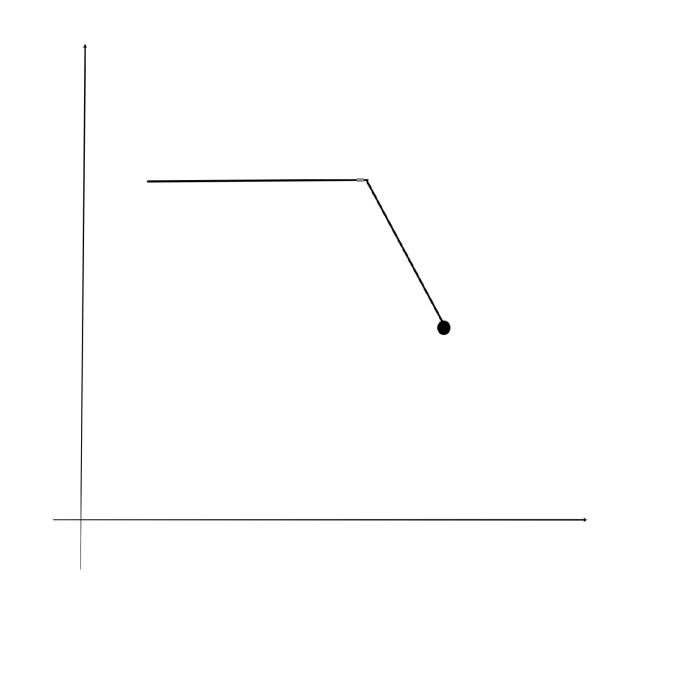 Неизвестно, куда и как дальше.anna.kvarus@ya.ruЕкатеринбург - МоскваДекабрь 2021